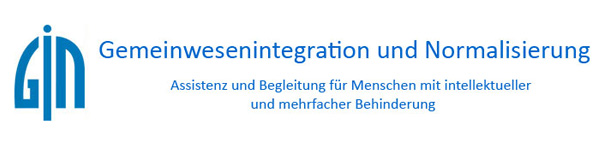 Der Verein GIN bietet erwachsenen Menschen mit intellektueller und mehrfacher Beeinträchtigung oder mit Doppeldiagnosen ein an ihren Bedürfnissen orientiertes Leben. Unser Ziel ist es, diese Menschen bei einer eigenständigen und selbstbestimmten Lebensführung zu unterstützen.Wir suchen ab sofort  eine:nBETREUER:IN30 Wochenstundenfür unser Wohn- und landwirtschaftliches Projekt in Groisbach/NÖDeine Aufgaben:Professionelle Betreuung und Begleitung von Menschen mit intellektueller und mehrfacher Behinderung in allen Bereichen des täglichen Lebens sowohl im Bereich Wohnen als auch bei der sinnvollen Gestaltung einer Tagesstruktur am StandortUnterstützung von Klient:innen im Bereich der Selbst- und MitbestimmungGemeinsame Zielplanung anhand der Wünsche und Bedürfnisse der Klient:innenKooperation mit Angehörigen, Behörden und ErwachsenenvertretungenUnterstützung in gesundheitlichen und pflegerischen BelangenProfessioneller Umgang mit herausfordernden VerhaltensweisenGewissenhafte DokumentationErmöglichen einer individuellen FreizeitgestaltungMitwirkung am landwirtschaftlich/gärtnerischen Betrieb sowie bei der Tierversorgung (Pferde, Hühner, Katzen)Du bringst mit: Eine laufende oder abgeschlossene fachspezifische od. bereichsspezifische Ausbildung (z.b. Psychologie, Soziale Arbeit, Sozialpädagogik, Fach- und Diplom-Sozialbetreuung BA/BB) idealerweise inkl. UBV Schulung bzw. Pflegeassistenz Praktische Erfahrung in der Arbeit mit Menschen mit komplexen Beeinträchtigungen, Pflegebedarf, Hospitalisierungserfahrungen, psychischen Erkrankungen und/oder Doppeldiagnosen Interesse an bzw. Erfahrung mit landwirtschaftlicher TätigkeitBereitschaft zur Unterstützung bei der BasisversorgungFlexibilität, Teamfähigkeit, Offenheit und HumorBereitschaft für Radldienste (Nacht,- Wochenend- Feiertagsdienste)Corona-Grundimmunisierung empfohlenWir bieten: Persönliche und fachliche Entwicklungsmöglichkeiten, Reflexionsmöglichkeiten im Rahmen von regelmäßigen Team- und Fallsupervisionen und TeambesprechungenFlexibilisierung der Arbeitszeit (Teilzeitbeschäftigung, Bildungskarenzen, Bildungsteilzeit und Sabbatical)Individuelle Fort- und WeiterbildungsangeboteFreundliches und kollegiales Arbeitsklima in diversen und multiprofessionellen Teams sowie mitarbeitende StandortleitungenGestaltungsspielraum und sinnstiftende ArbeitQuereinsteiger:innen sind willkommen und werden in ihrer Qualifizierung unterstütztAufstiegs- und Veränderungsmöglichkeiten innerhalb des VereinsGehalt:Einstufung nach SWÖ-KV, Verwendungsgruppe 6 (bei abgeschlossener fachspezifischer Ausbildung)Bruttogehalt Basis Vollzeit: € 2.672,81 Das angegebene Gehalt entspricht der Gehaltsstufe 1 (Berufseinsteiger:innen) inkl. SEG Pauschale. Nachtdienstpauschale (€ 46,36), Sonn-, Feiertags- (€ 5,34 pro Std.) sowie Flexibilisierungszuschläge werden zusätzlich entsprechend den geleisteten Diensten abgerechnet.Vorhandene Vordienstzeiten werden laut KV angerechnet.Wir freuen uns, unser Team um aufgeschlossene, kompetente, neue Mitarbeiter:innen erweitern zu können.Schicke uns Deine Bewerbung samt Lebenslauf und Motivationsschreiben bitte an: Verein GIN, Dresdner Str. 68/2/3, 1200 Wien
oder per Mail mit Kennwort „Alland“ 
an Mag.a (FH) Linda Schüchner bewerbung@gin.at